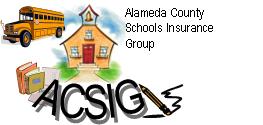 Alameda County Schools Insurance Group (ACSIG)5776 Stoneridge Mall Rd., Suite 130 Pleasanton, CA 94588MINUTESExecutive CommitteeDate:           Thursday, May 19, 2016Time:          9:00 AMLocation:   Alameda County Office of Education                     313 W. Winton Ave.	        Hayward, CA 94544Susan Kinder called the meeting to order at 9:08am, with a quorum of members present.Roll call Executive Committee MembersDr. Candi Clark 	President                   	Castro Valley USDRaul Parungao	            Vice President           	Fremont USDAnnette Heldman	Board Member     	San Lorenzo USD    Akur Varadarajan	Board Member     	New Haven USDKimberly Dennis      Executive Director   Alameda County Schools Insurance Celina Flotte          	Executive Assistant      Alameda County Schools InsuranceRon Martin		Guest			Keenan & AssociatesTara Cooper-Salaiz	Guest			Keenan & AssociatesPatrice Grant		Guest			Keenan & AssociatesDave Kundert	Guest			Keenan & AssociatesMichael Clark	Guest			Keenan & AssociatesLaurena Grabert 	Guest			SETECHCary Allison		Guest			Morgan StanleyAcceptance of the AgendaIt was moved by Raul Parungao and seconded by Akur Varadarajan to approve the agenda as presented.Ayes: Clark, Kinder, Parungao, and VaradarajanNays: NoneAbstain: NonePublic Comment on Closed Session Agenda ItemsNo public present to comment.Closed SessionClosed session began at 9:20am. Settlement AuthorizationClaim Numbers: NoneSettlement NotificationClaims Number: 439197 Tomaryn; 448686 Duque; 457008 Kaye; 457276 Anastassiou; 458091 Hintze; 464418 Ortega; 472776 Promes; 473905 Perez; 476692 Vong; 480853 Hintze; 481012 Anastassiou; 481475 Miramontes; 482303 Supnet; 487730 Fregoso; 490109 Grasseschi-Robertson; 492283 Klindt; 498780 Martinez; 502042 Anastassiou; 502315 Shooter-Bilodeau; 507874 Matsumoto-Kim; 510601 Alexander; 516946 Costa; 2201229 Reichhoff; 2201862 Hazlett; 2205557 CabanasExecutive Director EvaluationOpen SessionOpen session began at 9:33am. Public Comment on Open Session Agenda ItemsNo public present to comment.Report of Action Taken in Closed Session  No action was taken.Approval of MinutesIt was moved by Raul Parungao and seconded by Akur Varadarajan to approve the March 3, 2016 Executive Committee Meeting minutes with the corrections to name spellings.Ayes: Clark, Kinder, Parungao, and VaradarajanNays: NoneAbstain: NoneWorkers CompensationResult of Wells Fargo Independent AuditThe Executive Director presented the results of the Wells Fargo Independent Audit. It was moved by Akur Varadarajan and seconded by Annette Heldman to approve the Wells Fargo Independent Audit as presented.Ayes: Clark, Kinder, Parungao, and VaradarajanNays: NoneAbstain: NoneDentalDental Rates 2016/2017The Executive Director presented the 2016/2017 Dental rate recommendations to the Executive Committee.  The program has been performing exceptionally well and efficiently.  The past two years have seen flat rates and rebates in this program. The program operated at a very slight decrease in 2015/16. ACSIG has recognized a downward trend by keeping rates flat from year to year. This approach is continuing in 2016/17, however, no rebate is recommended.It was moved by Akur Varadarajan and seconded by Raul Parungao to approve Dental Rates.Ayes: Clark, Kinder, Parungao, and VaradarajanNays: NoneAbstain: NoneVisionVision Rates 2016/2017The Executive Director presented the 2016/17 Vision rate recommendations to the committee. The underwriting model shows a slight decrease in claim development within the past several years. In 2014/15 ACSIG reduced rates by 5.2%. The experience within 2015/16 continues to be positive with a flat renewal in 15/16. The fund is trending well and we are recommending a rate pass for 2016/17. It was moved by Raul Parungao and seconded by Akur Varadarajan to approve the Vision rates as presented with no increase.Ayes: Clark, Kinder, Parungao, and VaradarajanNays: NoneAbstain: NoneProperty & Liability Property & Liability Rates 2016/2017The Executive Director presented the 2016/17 Property and Liability rates.  ACSIG has 5 members in the Property & Liability pool, which attaches to NCR at the $25,000 SIR. ACSIG’s current ex-mod is 1.29 within NCR.  NCR rates have increased significantly.  The rates for ACSIG are currently showing a 19.5% increase.  Additionally, ACSIG needs to fund a $100,000 loss fund  to pay our SIR for 2 claims in Property and 2 claims in Liability along with the $12,446 safety inspection.It was moved by Akur Varadarajan and seconded by Annette Heldman to approve the Vision rates as presented with no increase.Ayes: Clark, Kinder, and Parungao, VaradarajanNays: NoneAbstain: None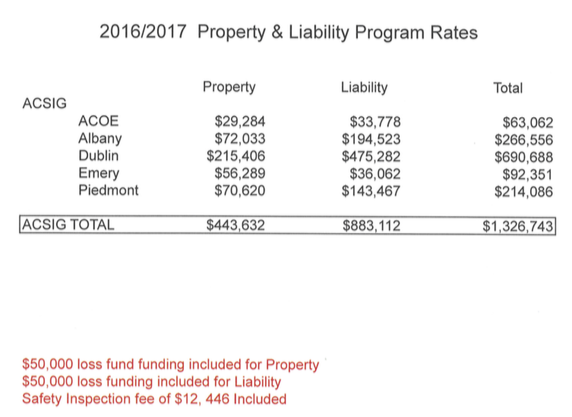 PLCA Fee Amendment The Executive Director presented a fee amendment to the PLCA contract. It was recommended for approval.Recommendation: For actionGeneral Third Quarter Financial ReportLaurena Grabert from SETECH presented the 2015/2016 third quarter financials report. It was moved by Raul Parungao and seconded by Annette Heldman to approve the third quarter financial report rates as presented.Ayes: Clark, Kinder, and Parungao, VaradarajanNays: NoneAbstain: None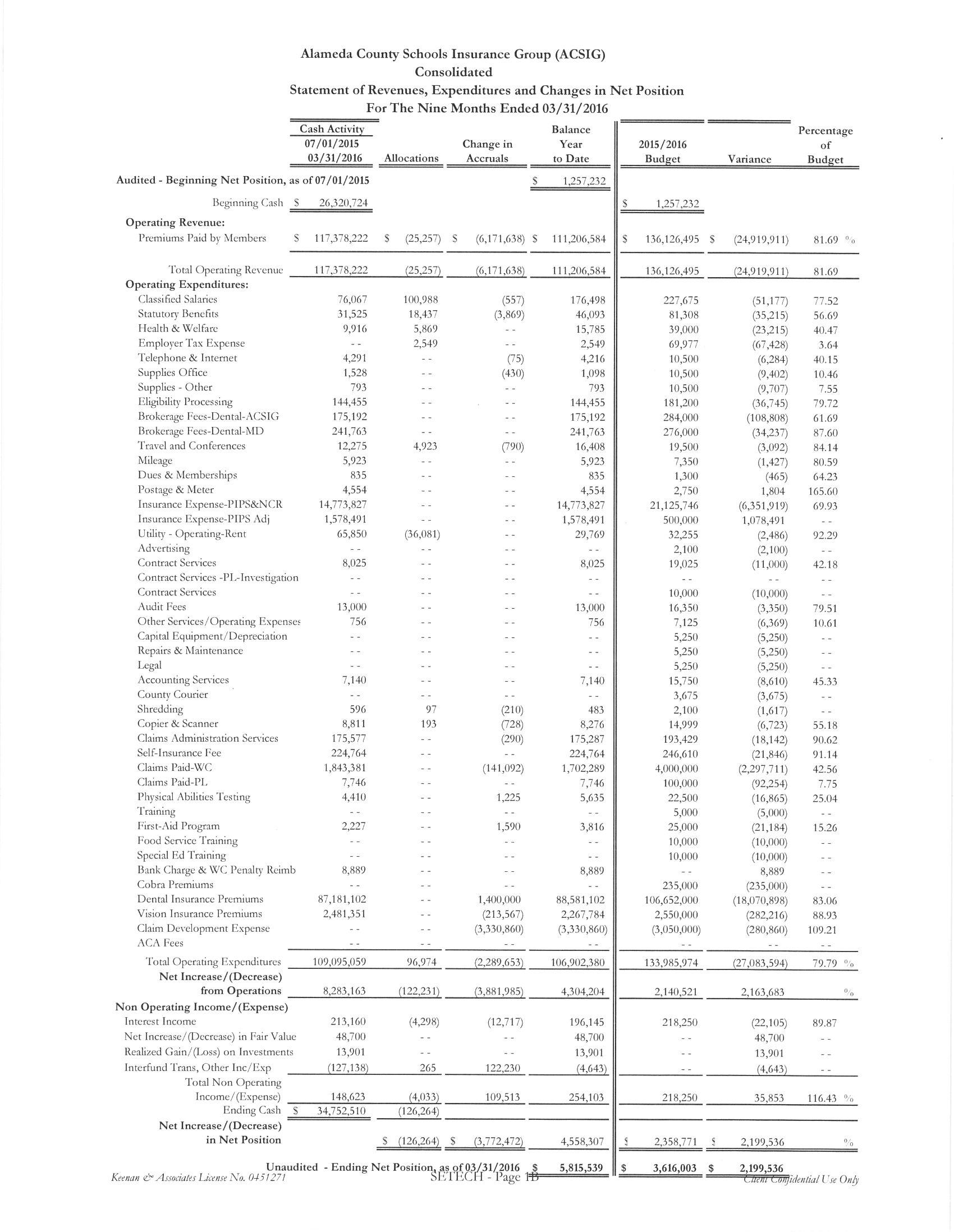 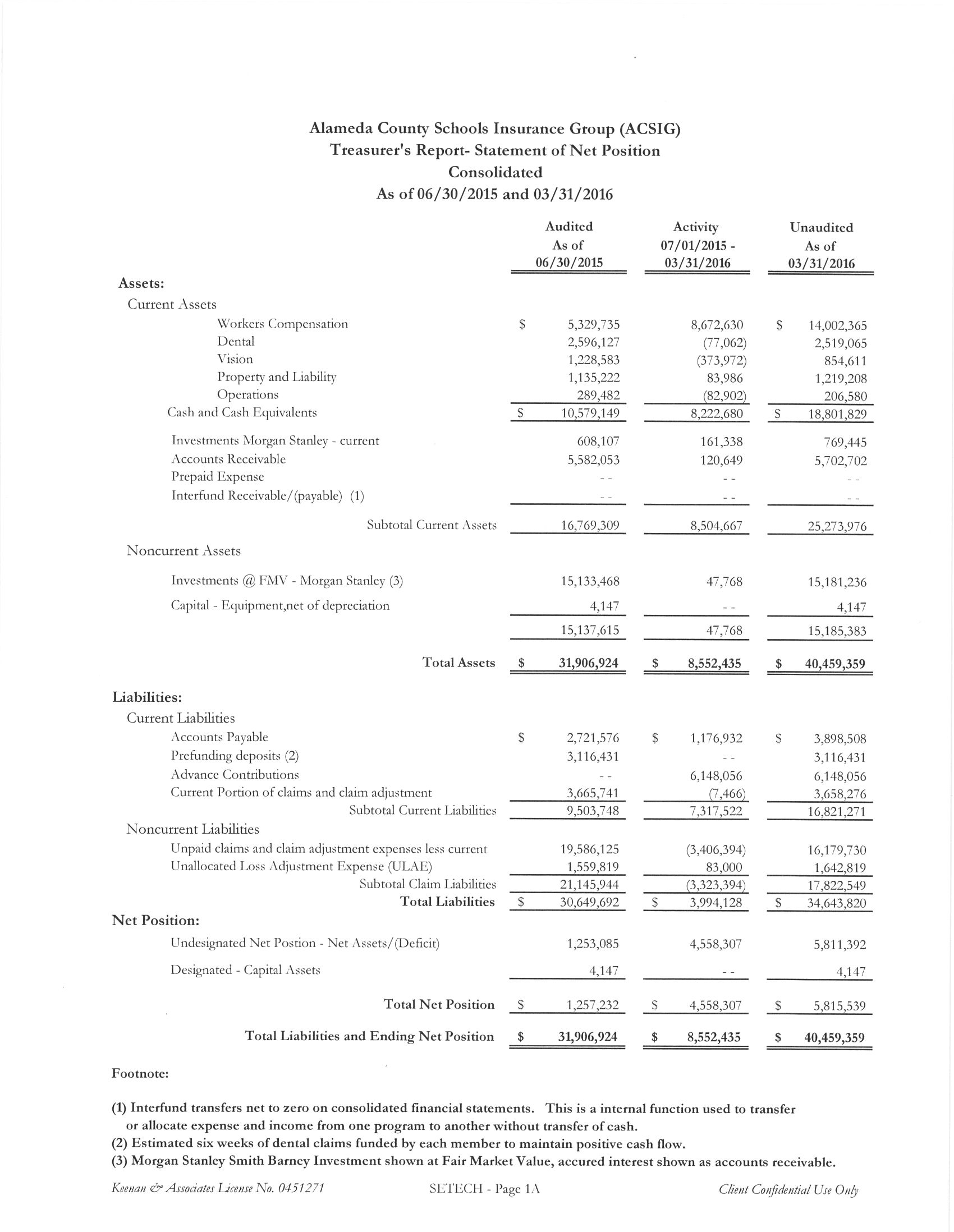 Third Quarter Investment ReportThe Executive Director reviewed the 2015/16 third quarter investment report with the Executive Committee. It was moved by Annette Heldman and seconded by Raul Parungao to approve the third quarter investment report as presented.Ayes: Clark, Kinder, and Parungao, VaradarajanNays: NoneAbstain: None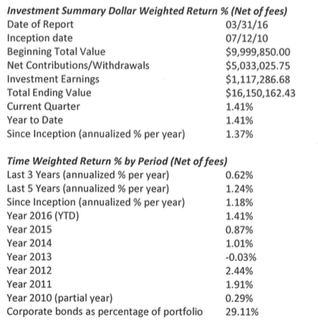 2016/2017 BudgetThe Executive Director reviewed the 2015/16 Budget to the Executive Committee.It was moved by Akur Varadarajan and seconded by Raul Parungao to approve the budget with one correction to the PIPS Payroll Adjustment line and Utility/rent.Ayes: Clark, Kinder, and Parungao, VaradarajanNays: NoneAbstain: None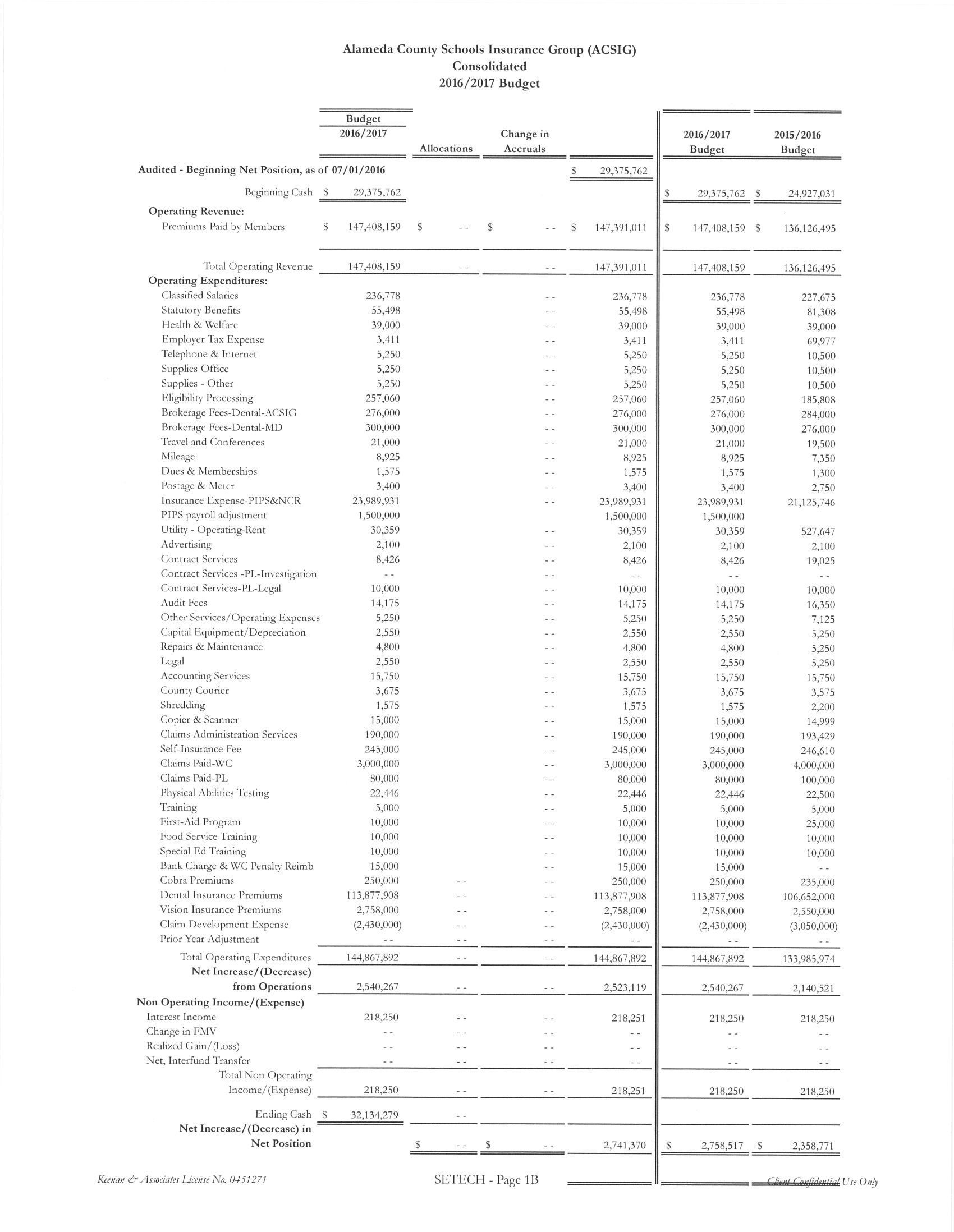 ACSIG Salaries & BenefitsThe Executive Director presented a cost of living increase proposal for the ACSIG staff of 3.5%.  The average from 16 settled agencies was 3.71%.  The overall cost for this increase would total $9,055.It was moved by Akur Varadarajan and seconded by Raul Parungao to approve ACSIG salaries and benefits as presented.Ayes: Clark, Kinder, and Parungao, VaradarajanNays: NoneAbstain: NoneStrategic Plan 2016The Executive Director has initiated some discussion topics for the 2016 Strategic Plan. We will send out dates for early July for this planning session to be organized. 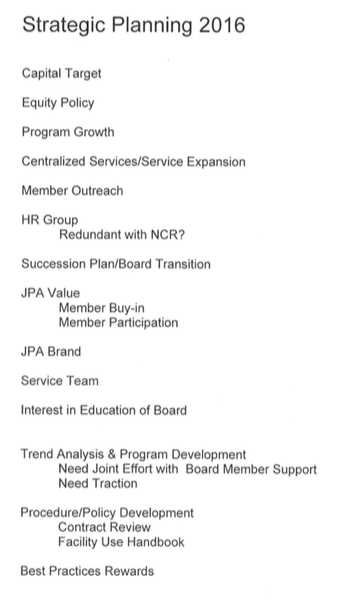 Executive Committee MembershipThe Executive Committee discussed possible Board Members for the recruitment to the Executive Committee.Administrative Investment PolicyThe Executive Committee conducted the annual review of the written investment policy and found no changes necessary.It was moved by Raul Parungao and seconded by Annette Heldman to approve the Investment Policy as presented.Ayes: Clark, Kinder, Parungao, and VaradarajanNays: NoneAbstain: NoneConflict of Interest CodeThe Executive Committee conducted the annual review of the Conflict of Interest policy and found no changes necessary.It was moved by Raul Parungao and seconded by Annette Heldman to approve the Conflict of Interest Code as presented.Ayes: Clark, Kinder, Parungao, and VaradarajanNays: NoneAbstain: NoneAuthorization of SignaturesThe Executive Committee conducted the annual review of the Authorization of Signatures and found no changes necessary.It was moved by Raul Parungao and seconded by Annette Heldman to approve the Authorization of Signatures as presented.Ayes: Clark, Kinder, Parungao, and VaradarajanNays: NoneAbstain: NoneMeeting CalendarThe Executive Committee reviewed the 2016/17 draft calendar.  The Executive Committee changed the Joint Full Board meeting from May 18, 2017 to May 25, 2017.Posting and Mailing AddressThe Executive Committee conducted the annual review of the Posting and Mailing Address for ACSIG and found no changes necessary.It was moved by Annette Heldman and seconded by Raul Parungao to approve the Posting and Mailing address as presented.Ayes: Clark, Kinder, Parungao, and VaradarajanNays: NoneAbstain: NoneFuture PlanningThe meeting was adjourned at 10:33 am by Dr. Candi Clark.